Оформление EMD на услугу «Сэндвич на борту» (SNML) на рейсы авиакомпании «Уральские авиалинии»Услуга «сэндвич на борту» может предоставляться пассажиру по желанию. Возможность подтверждения услуги за 24 часа и более до вылета.Откройте существующее бронирование.Добавьте услугу:из графического экрана каталога услуг:клик шоппинг-тележки 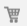 Выберите услугу: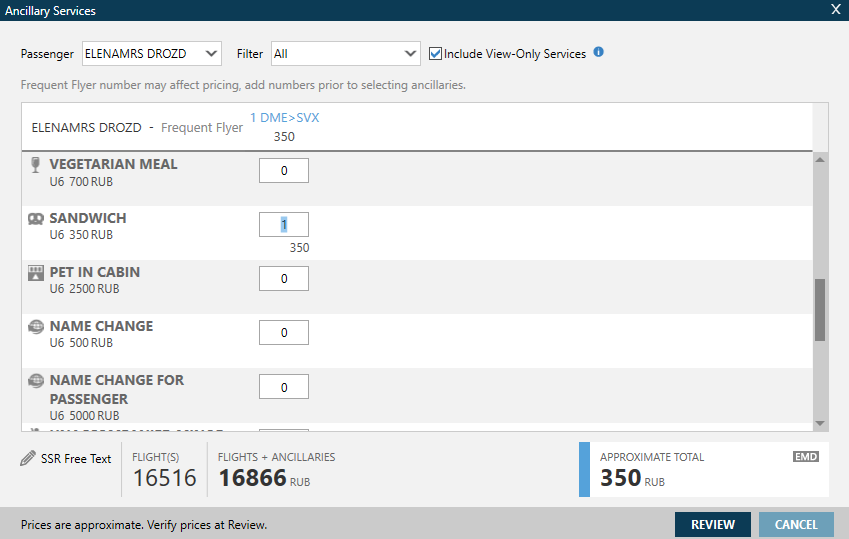 или откройте криптический каталог:DAS*! и запросите услугу:DAS01L5P2где 01 – количество услуг, 5 – номер услуги в каталоге,P2 – номер пассажираЗавершите PNR. Проверьте вкладку DAS (ADDITIONAL SERVICES); если ее нет, обновите бронирование форматом >IR.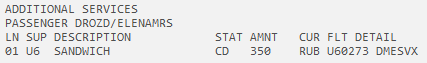 В поле *SI (SERVICE INFORMATION) отображается запрос услуги, а также элемент SSR ASVC.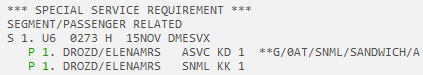 Если статус элемента SSR ASVC NN, нужно дождаться подтверждения, обновляя бронирование форматом <IR.Если статус KD, можно оформлять EMD.Если статус NO/UC, запрос был отклонен авиакомпанией. Его необходимо аннулировать и связаться со службой поддержки авиакомпании. Оформите EMD криптическим форматом или с помощью EMD Manager.Криптический формат:EMDI/P1/S1/IC2621234567890/FS/Z7где EMDI – формат оформления EMDP1– номер пассажира;S1– номер сегмента; 2621234567890 – номер билета, в дополнение к которому оформляется EMD;FS – форма оплаты EMD, если она не введена в бронирование. При наличии формы оплаты в бронировании, введенной форматом F.  и вводе в формат оформления EMD, последний имеет приоритет;Z7 – комиссия (если предусмотрена авиакомпанией).